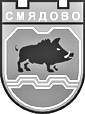  9820 гр. Смядово, пл. „Княз Борис І”№2; телефон: 05351/2033; факс: 05351/2226 obshtina_smiadovo@abv.bg    www.smyadovo.bgЗ А П О В Е Д№ 455гр. Смядово, 05.07.2022 г.На основание чл.44, ал.2 от ЗМСМА, чл.8, ал.4 от ЗОС и чл.129, ал.1 от Наредбата за реда за придобиване, управление и разпореждане с общинско имуществоН А С Р О Ч В А М:Публичен търг с явно наддаване за отдаване под наем на земеделска земя, представляваща поземлен имот с идентификатор 67708.229.1, землище гр. Смядово,  местност „Рубинча“, НТП – нива, площ – 45,145 дка, за срок от 5 /пет/ стопански години, считано от 01.10.2022 г.Търгът да се проведе при начална тръжна цена в размер на 1354,35 лв. /хиляда триста петдесет и четири лева тридесет и пет стотинки/.Търгът да се проведе на 19.07.2022 година /вторник/ от 11:30 часа  в сградата на Община Смядово, гр. Смядово, пл. ”Княз Борис І” № 2.Стъпка за наддаване в размер на 10% от началната тръжна цена.Кандидатите за участие в търга трябва да внесат депозит в размер равен на 10% от началната тръжна цена – 135,44 лв. Краен срок за внасяне на депозитната вноска: 15:30 часа на 18.07.2022 г. в брой на касата на Община Смядово, ет.3, стая №18.Тръжните документи могат да се получат от Информационния център в сградата на Община Смядово, всеки работен до 15:00 часа на 18.07.2022 г. включително. Съгласно чл. 31, т. 25 от Наредбата за определянето и администрирането на местните такси и цени на услуги на територията на община Смядово такса не се дължи.Заявление за участие, придружено с изискуемите документи по т. IХ от настоящата заповед се подава в запечатан, непрозрачен плик до 16:00 часа на 18.07.2022 г. в Информационния център на Община Смядово. Върху плика да бъде изписано наименование на обекта, предмет на търга и името на участника.Утвърждавам тръжна документация:Копие от настоящата Заповед за откриване на публичния търг с явно наддаване;Заявление по образец;Декларация по образец за наличието и липса на задължения към Община Смядово;Декларация по образец за оглед на имота;Документ за внесен депозит за участие.Проект на договор за наем;Декларация по образец за запознаване с условията на търга и проекта на договора;Тръжни условия;Заверено копие на пълномощно в случай, че кандидата се представлява от пълномощник (оригинала се представя в деня на търга).Оглед на имотите, може да се извърши в рамките на работното време, всеки работен ден до деня на провеждане на търга, като разходите са за сметка на кандидата.Достигнатата тръжна цена се заплаща в 14-дневен срок след влизане в сила на заповедта за обявяване на спечелилия кандидат в брой на касата на общината или по банков път.На основание чл.129, ал.2 от Наредбата за реда за придобиване, управление и разпореждане с общинско имущество настоящата Заповед да се обяви на сайта на общината и изложи на видно място в сградата на Община Смядово. Препис от настоящата Заповед да се сведе до знанието на заинтересованите лица за сведение и изпълнение.ИВАНКА ПЕТРОВА   	/П/Кмет на Община Смядово	Изготвил: /П/Ирена ВълчеваСтарши специалист 